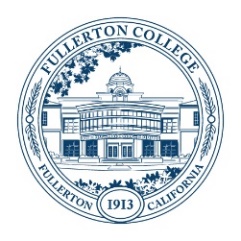 Student Equity and Achievement (SEA)Committee Meeting MinutesMonday, December 5, 20223:00 – 4:30 p.m.ZOOM: https://fullcoll-edu.zoom.us/j/87615371230?pwd=Y1h3SnBzYnFic0dnOVZSc2twOG9odz09Members Present: Members Absent: Agenda ItemAction/DiscussionCommentsAnnouncement- Cynthia shared information regarding a class to encourage students to sign up.Equity Plan 2.0 Submitted to StateNext Steps-Jorge confirmed the Equity Plan 2.0 was approved and submitted.- Jeanne Costello shared some takeaways from the California Community College Alliance: Responding to Resistance to Racial Equity Efforts.Jorge thanked the committee for their hard work and input in putting together the Equity Plan 2.0.The committee thanked Jeanne for sharing the eConvening information.SEAC Proposed DRAFT Call to Action- Cynthia shared with the committee a letter Committee members shared some feedback regarding the DRAFT Call to Action.Meetings Times for Spring 2023-Committee will resume meetings in 2023.Jorge mentioned that the 2023 meeting schedule can be revised as needed.